內政部空中勤務總隊 UH-60M機型整備勤務及時數 
2024年01月01日 至 2024年01月31日 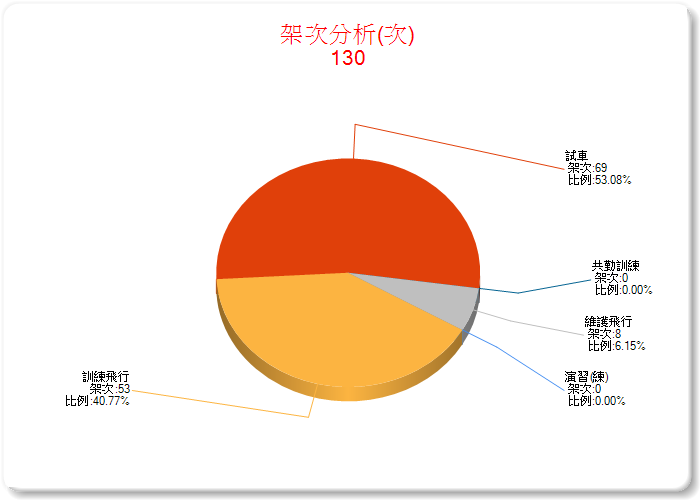 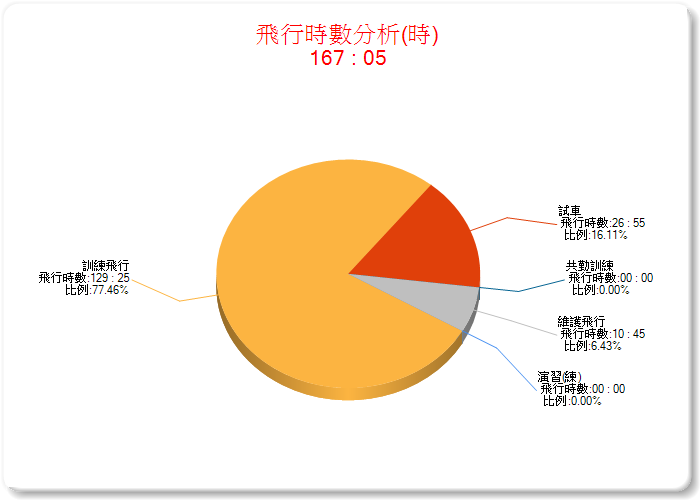 整備勤務架次架次比例飛行時數飛行時數比例演習(練)00%00 : 00 0%訓練飛行5340.77%129 : 25 77.46%試車6953.08%26 : 55 16.11%共勤訓練00%00 : 00 0%維護飛行86.15%10 : 45 6.43%總計130100%167 : 05 100%